                                                                        FCTS E-mail distribution and web posting: January 4, 2023FRANKLIN COUNTY TECHNICAL SCHOOL DISTRICT COMMITTEE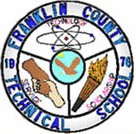 Date:		Wednesday January 11, 2023				Franklin County Technical School									82 Industrial BoulevardTime:    	7:00 P.M.						Turners Falls, MA  01376Phone:		413-863-4239						FAX:	413-863-2816This meeting is being held both remotely and in person in accordance with the Governor of Massachusetts’ March 12, 2020 Order Suspending Certain Provisions of the Open Meeting Law G.L. c. Section 20.Minutes of this meeting will be available as soon as possible.To eliminate unauthorized individuals from entering the meeting the following protocols will be implemented:1. Contact Barb Williams at: bwilliams@fcts.us and submit your email and phone number that would be    used to access the meeting for verification purposes.2. Barb Williams will then provide you with the email link and password to enter the meeting3. You will be directed to the waiting room and invited in after verification of your informationAGENDACALL TO ORDER	II.         APPROVAL OF MINUTES FOR THE REGULAR MEETING OF:  December 14, 2022	 III.	STUDENT ADVISORY REPORT: IV.	PUBLIC COMMENTSV.	STANDING COMMITTEES	Finance/Audit             2.    Curriculum3.	Policy	4.    Building & Grounds  	ACTION ITEM: Operating Budget Transfers FY2023	ACTION ITEM: Acceptance of the MA Skills Aviation Grant	ACTION ITEM: Contract Award for a custom trailer	ACTION ITEM: Contract Award for the Mobile Welding Simulators	ACTION ITEM: Contract Award for Pick-Up TruckVI.	NEW BUSINESSVII.    	FCTS TEACHERS’ ASSOCIATION REPORT VIII.	PRINCIPAL'S REPORTIX.	SUPERINTENDENT’S REPORTX.	CHAIRPERSON'S REPORTXI.		OTHER:XII.	QUESTIONS/COMMENTS BY THE COMMITTEE.XIII.	NEXT MEETING DATE – February 8, 2023XIV.	ADJOURNThe listing of matters is those reasonably anticipated by the Chair which may be discussed at the meeting.  Not all items listed may in fact be discussed and other items not listed may also be brought up for discussion to the extent permitted by law.